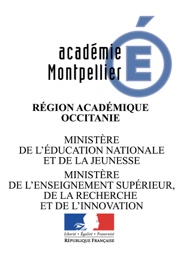 VilleVIENTIANERNE2410003UCHAMP D’APPRENTISSAGE N°1223445ÉtablissementLycée Français International de VientianeLycée Français International de VientianeLycée Français International de VientianeCHAMP D’APPRENTISSAGE N°XAPSA COURSE DE DEMI-FOND COURSE DE DEMI-FOND COURSE DE DEMI-FOND ACTIVITÉ NATIONALENATIONALEÉTABLISSEMENTÉTABLISSEMENTAPSA COURSE DE DEMI-FOND COURSE DE DEMI-FOND COURSE DE DEMI-FOND ACTIVITÉ XXCA1 : Réaliser une performance motrice maximale mesurable à une échéance donnéePrincipes d’élaboration de l’épreuve :Réaliser 6 minutes de course réparties en 2 ou 3 efforts. Deux modalités d’épreuve sont proposées aux élèves, celle  choisit par l’élève devra être annoncée la séance précédente à l’évaluation terminale.Modalité A : 2 x 3’ (Récupération10’entre les deux courses)Modalité B : 3 x 2’ (Récupération 5’ entre chaque course)La performance correspond à la distance totale parcourue en 6 minutes. L’efficacité technique traduit la compétence à courir à un pourcentage élevé de sa VMA. Il correspond donc au pourcentage de VMA sollicité sur l’ensemble de l’épreuve par l’élève. Ce pourcentage diffère en fonction du nombre de course permettant de réaliser les 6 minutes. La VMA de l’élève sera déterminée à 0,5 km/h près et ajustée par l’enseignant au cours du cycle par des tests de terrain de type intermittent. L’AFL 1 s’évalue donc en croisant la performance et l’efficacité technique sur le nomogramme ci-dessous.Précision des choix possibles pour les élèves :AFL1 : Choix de la réalisation des 6 minutes selon la modalité A ou B.AFL2 : Choix du poids relatif dans l’évaluation. AFL3 : Choix du poids relatif dans l’évaluation. Choix d’un rôle. Évaluation AFL 2        au fil de la séquence       en fin de séquence            les 2Évaluation AFL 3        au fil de la séquence       en fin de séquence            les 2AFL1: S’engager pour produire une performance maximale à l’aide de techniques efficaces, en gérant les efforts musculaires et respiratoires nécessaires et en réalisant le meilleur compromis entre « produire le plus haut degré de performance sur une course » et « conserver sa vitesse utile au cours des différentes courses ». Sur 12 pointsAFL2: S’entraîner, individuellement et collectivement, pour réaliser une performance. Utiliser un carnet d'entraînement ou un recueil de données.De 2 à 6 pointsAFL3: Choisir et assumer les rôles qui permettent un fonctionnement collectif solidaire. De 2 à 6 pointsPrincipes d’élaboration de l’épreuve :Réaliser 6 minutes de course réparties en 2 ou 3 efforts. Deux modalités d’épreuve sont proposées aux élèves, celle  choisit par l’élève devra être annoncée la séance précédente à l’évaluation terminale.Modalité A : 2 x 3’ (Récupération10’entre les deux courses)Modalité B : 3 x 2’ (Récupération 5’ entre chaque course)La performance correspond à la distance totale parcourue en 6 minutes. L’efficacité technique traduit la compétence à courir à un pourcentage élevé de sa VMA. Il correspond donc au pourcentage de VMA sollicité sur l’ensemble de l’épreuve par l’élève. Ce pourcentage diffère en fonction du nombre de course permettant de réaliser les 6 minutes. La VMA de l’élève sera déterminée à 0,5 km/h près et ajustée par l’enseignant au cours du cycle par des tests de terrain de type intermittent. L’AFL 1 s’évalue donc en croisant la performance et l’efficacité technique sur le nomogramme ci-dessous.Précision des choix possibles pour les élèves :AFL1 : Choix de la réalisation des 6 minutes selon la modalité A ou B.AFL2 : Choix du poids relatif dans l’évaluation. AFL3 : Choix du poids relatif dans l’évaluation. Choix d’un rôle. Évaluation AFL 2        au fil de la séquence       en fin de séquence            les 2Évaluation AFL 3        au fil de la séquence       en fin de séquence            les 2Éléments à évaluerRepères d’évaluationRepères d’évaluationRepères d’évaluationRepères d’évaluationRepères d’évaluationRepères d’évaluationRepères d’évaluationRepères d’évaluationRepères d’évaluationRepères d’évaluationRepères d’évaluationRepères d’évaluationRepères d’évaluationRepères d’évaluationRepères d’évaluationAFL 1 : S’engager pour produire une performance maximale en gérant les efforts musculaires et respiratoires nécessaires et en faisant le meilleur compromis entre 2 modalités proposées.Degré 1Degré 1Degré 1Degré 2Degré 2Degré 2Degré 2Degré 3Degré 3Degré 3Degré 3Degré 4Degré 4Degré 4Degré 4  Performance, partie 1 de l’AFL 1 :DISTANCE REALISEE       °               °                °                °                °                °                °                 °               °                °                °               °       °               °                °                °                °                °                °                 °               °                °                °               °       °               °                °                °                °                °                °                 °               °                °                °               °       °               °                °                °                °                °                °                 °               °                °                °               °       °               °                °                °                °                °                °                 °               °                °                °               °       °               °                °                °                °                °                °                 °               °                °                °               °       °               °                °                °                °                °                °                 °               °                °                °               °       °               °                °                °                °                °                °                 °               °                °                °               °       °               °                °                °                °                °                °                 °               °                °                °               °       °               °                °                °                °                °                °                 °               °                °                °               °       °               °                °                °                °                °                °                 °               °                °                °               °       °               °                °                °                °                °                °                 °               °                °                °               °       °               °                °                °                °                °                °                 °               °                °                °               °       °               °                °                °                °                °                °                 °               °                °                °               °       °               °                °                °                °                °                °                 °               °                °                °               °Répartition équilibrée des 12 points entre les degrés123345667899101112           Efficacité, partie 2 de l’AFL 1 :% PAR RAPPORT A SA VMA EN FONCTION DU NB DE COURSES               °               °                °                °                °                °                °                 °               °                °                 °               °       °               °                °                °                °                °                °                 °               °                °                 °               °       °               °                °                °                °                °                °                 °               °                °                 °               °       °               °                °                °                °                °                °                 °               °                °                 °               °       °               °                °                °                °                °                °                 °               °                °                 °               °       °               °                °                °                °                °                °                 °               °                °                 °               °       °               °                °                °                °                °                °                 °               °                °                 °               °       °               °                °                °                °                °                °                 °               °                °                 °               °       °               °                °                °                °                °                °                 °               °                °                 °               °       °               °                °                °                °                °                °                 °               °                °                 °               °       °               °                °                °                °                °                °                 °               °                °                 °               °       °               °                °                °                °                °                °                 °               °                °                 °               °       °               °                °                °                °                °                °                 °               °                °                 °               °       °               °                °                °                °                °                °                 °               °                °                 °               °       °               °                °                °                °                °                °                 °               °                °                 °               °AFL 2 : S’entraîner, individuellement et collectivement, pour réaliser une performance. Utiliser un carnet d'entraînement ou un recueil de donnéesDegré 1Degré 2Degré 3Degré 4Échauffement Élève isolé.Préparation aléatoire, pas d'échauffement ou complètement inadaptéÉlève suiveur.Préparation stéréotypée, échauffement partiel et insuffisant. L'élève enchaîne les courses et la marcheÉlève acteur.Préparation adaptée à l’effort, échauffement global, apparition des gammes, se montre à l'écoute de ses sensations corporelles (essoufflement, sudations..)Élève moteur/leader.Préparation adaptée à l’effort et à soi. échauffement correctement planifié, respecté et réalisé qui intègre toutes les étapes, sait écouter son corps. Utilisation de la FC.RécupérationRécupération aléatoire et très passive. Récupération stéréotypée, partielle, plus passive qu'active.Récupération adaptée à l’effort, mais non structurée.Récupération adaptée à l’effort et à soi, ainsi qu'à la suite de l'épreuve, optimise ce moment. Utilisation de la FC.Choix, analyse et régulation des objectifsEntraînement inadapté Les temps de courses restent très irréguliers sur toutes les prises de performance. Choix, analyses et régulations inexistants. N'a que très rarement son carnet d'entrainementEntraînement partiellement adapté Les temps de courses sont à peu près réguliers avec des écarts convenables. Choix, analyses et régulations à l’aide de repères externes simples. Renseigne aléatoirement son carnet d'entraînement.Entraînement adapté Les temps de courses sont stables. Choix, analyses et régulations en adéquation avec ses ressources. Renseigne son carnet d'entraînement.Entraînement optimisé Les temps de courses sont maîtrisés et en progression. Choix, analyses et régulations ciblées pour soi et pour les autres. Renseigne son carnet d'entraînementCas n°1       6 points De 0 à 1,5 ptsDe 1,5 à 3 ptsde 3 à 4,5 ptsDe 4,5 à 6 ptsCas n°2       4 points De 0 à 1 ptde 1 à 2 ptsde 2 à 3 ptsde 3 à 4 ptsCas n°3       2 points De 0 à 0,5 ptde 0,5 à 1 ptde 1 à 1,5 ptsde 1,5 à 2 ptsAFL 3 : Choisir et assumer les rôles qui permettent un fonctionnement collectif solidaire.Degré 1Degré 2Degré 3Degré 4Élève observateur / chronométreurLes informations sont prélevées façon aléatoire et irrégulièrement transmises. Les informations sont prélevées mais partiellement transmises ou non transmises au moment opportun. Les informations sont prélevées et transmises de façon pertinente. Les informations sont prélevées, sélectionnées et transmises, au moment opportun. Élève coach / conseillerPeu attentif à la prestation de son partenaireAttentif à la prestation de son partenaire, l’encourage et apporte des conseils simplesAttentif à la prestation de son partenaire, encourage de façon constructive et apporte des conseils pertinentsAttentif à la prestation de son partenaire, encourage de façon constructive et apporte des conseils pertinents à différents moments de l’entraînementCas n°1       2 points De 0 à 1,5 ptsDe 1,5 à 3 ptsde 3 à 4,5 ptsDe 4,5 à 6 ptsCas n°2       4 points De 0 à 1 ptde 1 à 2 ptsde 2 à 3 ptsde 3 à 4 ptsCas n°3       6 points De 0 à 0,5 ptde 0,5 à 1 ptde 1 à 1,5 ptsde 1,5 à 2 pts